Call to order by the ChairAdjourn to Closed Session Closed Session-Adjourn to Closed Meeting pursuant to RSMo 610.021(1)(3)(13)Legal Resume Open SessionAdjourn Meeting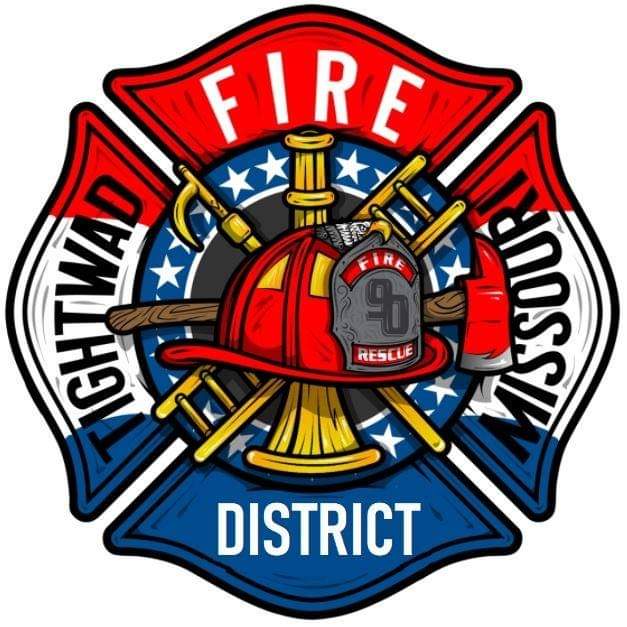 AGENDATightwad Fire Protection District11th Meeting of the 17th Board of DirectorsThursday, Sep 29, 2022, at 6:00 pmTightwad Fire Station11585 East Highway 7, Clinton, MO 64735660-477-3456www.tightwadfpd.org